专利审查协作湖北中心第38期新入职人员个人信息采集表二维码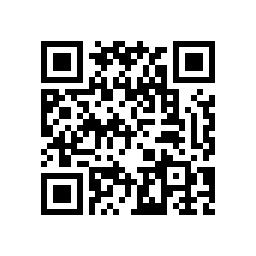 